Job PROFILE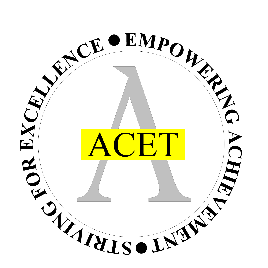 lead LEARNER: EARLY YEARS FOUNDATION STAGE (tlr2A)The Conditions of Employment for Teachers as shown in the current School Teachers Pay and Conditions document sets out the professional duties and responsibilities of all teachers other than Principals. The following is the description of the additional duties and responsibilities attached to this post:Title:				Lead Learner: Early Years Foundation StageGrade of Post: 		TLR2aPurpose:	To support the Principal in providing leadership and model outstanding teaching in Foundation Stage in order to secure high quality teaching, the effective use of resources and improved standards of learning and achievement for all pupils.Accountable to:		PrincipalResponsible for:	1.	Impact on pupil progress in Foundation Stage.Working with other relevant teachers in the academy: Identify appropriate attainment and / or achievement targets and ensure they are metMonitor pupil standards and achievement against annual targetsMonitor planning, curriculum coverage and learning outcomesPlan and implement strategies where improvement needs are identified through robust monitoring proceduresCo-ordinating creative and imaginative approaches to learning and teaching Model and take a lead in fostering effective home-school partnerships, helping parents to understand how they can support their child’s education at home.2.	Support the Principal in developing and enhancing the teaching practice of others.Working with other relevant teachers in the academy:Maintain personal expertise and share this with other teachersModel outstanding practice in order to support colleagues to evaluate fully their own effectiveness. Monitor and evaluate standards of teaching alongside the Principal and other leaders, identifying areas for improvement and providing teaching staff with constructive feedback Support the Principal to plan and implement strategies to improve teaching where needs are identifiedMake a significant contribution to the maintaining a professional learning community within the academy. Induct, support and monitor new staff3.	Accountability for leading, managing and developing quality teaching and learning in all key stages.Working with other relevant teachers in the academyIdentify relevant academy improvement issuesDefine and agree appropriate improvement targetsCo-ordinate CPD needs and opportunitiesSupport the Principal in the evaluation of the impact of all improvement activities on the quality of teaching and learning4.	Line management responsibility for identified staff within the academyWorking with other relevant teachers in the academyEnsure that appraisal arrangements are effectively discharged for identified staffMonitor and evaluate the contribution and impact of other staff to academy improvement Key Accountabilities (reviewed annually):To be agreed with the successful candidate. Will include responsibilities linked to EYFS and whole-school, including safeguarding/DDSL responsibility.This post is based at Langwith Bassett Junior Academy but may involve working at other locations within the Trust.The purpose of this job profile is provide an overview of the duties and responsibilities involved in this role, however it is not intended to be exhaustive. In consultation with the post holder, this profile may be reviewed and could be subject to change during the course of employment.